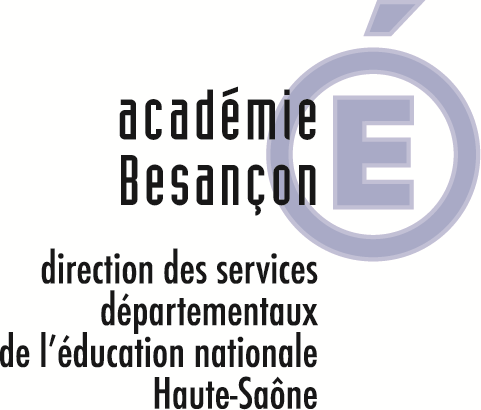 DEMANDE DE REMBOURSEMENT FRAIS DE DEPLACEMENT Dispositifs de formation continue Année scolaire 2018 – 2019M.- Mme : 	      Prénom : 	…………Enseignant(e) à l’école de : 	…………………………………………………...est convié(e) au dispositif de formation suivant (un imprimé par action de formation suivie) : 	Certifié exact	Fait à ………………………………  le ………………………..	Signature de l’intéressé(e)Nom exact du dispositif de formation……………………………………………………………………Identifiant (cf PAF) :18D070      N° du module (cf PAF) :……………………………………………………………………Date :…………………………………………………………………….Lieu : ………………………………………………………………………Horaires : ………………………………………………………………………ETAT DE FRAIS DE DEPLACEMENT (à remplir par l’intéressé(e))NUMEN : |__|__|__|__|__|__|__|__|__|__|__|__|__|ETAT DE FRAIS DE DEPLACEMENT (à remplir par l’intéressé(e))NUMEN : |__|__|__|__|__|__|__|__|__|__|__|__|__|ETAT DE FRAIS DE DEPLACEMENT (à remplir par l’intéressé(e))NUMEN : |__|__|__|__|__|__|__|__|__|__|__|__|__|ETAT DE FRAIS DE DEPLACEMENT (à remplir par l’intéressé(e))NUMEN : |__|__|__|__|__|__|__|__|__|__|__|__|__|ETAT DE FRAIS DE DEPLACEMENT (à remplir par l’intéressé(e))NUMEN : |__|__|__|__|__|__|__|__|__|__|__|__|__|ETAT DE FRAIS DE DEPLACEMENT (à remplir par l’intéressé(e))NUMEN : |__|__|__|__|__|__|__|__|__|__|__|__|__|ETAT DE FRAIS DE DEPLACEMENT (à remplir par l’intéressé(e))NUMEN : |__|__|__|__|__|__|__|__|__|__|__|__|__|ETAT DE FRAIS DE DEPLACEMENT (à remplir par l’intéressé(e))NUMEN : |__|__|__|__|__|__|__|__|__|__|__|__|__|Lieu de départ et dedestinationDistance aller Date de la missionDate de la missionDate de la missionDate de la missionMoyen de transport utiliséMoyen de transport utiliséLieu de départ et dedestinationDistance aller DépartDépartRetourRetourTransport en commun Véhicule personnelLieu de départ et dedestinationDistance aller JourHeureJourHeureTransport en commun Véhicule personnelMarque-type :…………………...N°immatriculation:……………...........Puissance fiscale :…………………..